
ประกาศจังหวัดชลบุรี
เรื่อง  ประกาศผู้ชนะการเสนอราคาซื้อวัสดุการแพทย์ กระเป๋าปฐมพยาบาลขั้นสูงแบบเป้สะพายหลัง สีเหลือง จำนวน ๑ ใบ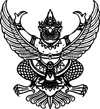  โดยวิธีเฉพาะเจาะจง
--------------------------------------------------------------------                              ตามที่จังหวัดชลบุรี โดยโรงพยาบาลพนัสนิคม ได้มีโครงการ ซื้อวัสดุการแพทย์ กระเป๋าปฐมพยาบาลขั้นสูงแบบเป้สะพายหลัง สีเหลือง จำนวน ๑ ใบ โดยวิธีเฉพาะเจาะจง  นั้น
               กระเป๋าปฐมพยาบาลขั้นสูง แบบเป้สะพายหลัง สีเหลือง จำนวน ๑ ใบ ผู้ได้รับการคัดเลือก ได้แก่
บริษัท ฟีเออร์ คอร์เปอร์เรชั่น จำกัด (ขายส่ง,ขายปลีก,ให้บริการ) โดยเสนอราคา เป็นเงินทั้งสิ้น
 ๑๔,๐๐๐.๐๐ บาท (หนึ่งหมื่นสี่พันบาทถ้วน) รวมภาษีมูลค่าเพิ่มและภาษีอื่น ค่าขนส่ง ค่าจดทะเบียน และค่าใช้จ่ายอื่นๆ ทั้งปวง                                                      ประกาศ ณ วันที่ ๖  มีนาคม  พ.ศ. ๒๕๖๗                                                     ขนิษฐา เจริญขจรชัย                                                    (นางขนิษฐา เจริญขจรชัย)                                                    ผู้อำนวยการโรงพยาบาลพนัสนิคม                                                       ปฏิบัติราชการแทนผู้ว่าราชการจังหวัดชลบุรี